Massachusetts Department of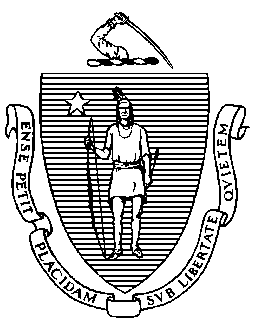 Elementary and Secondary Education75 Pleasant Street, Malden, Massachusetts 02148-4906 	       Telephone: (781) 338-3000                                                                                                                 TTY: N.E.T. Relay 1-800-439-2370CommissionerJeffrey C. RileyAugust 9, 2018Dear Paul A. Dever Elementary School students, families, educators, staff, partners, community members, and officials:I am pleased to announce that I have appointed Michael Contompasis, former superintendent of Boston Public Schools, to be the next receiver for the Paul A. Dever Elementary School (Dever). Mr. Contompasis is a seasoned educator who graduated from and spent his career in the Boston Public Schools. He started his career in education as a biology and chemistry teacher at East Boston High School and later taught at Hyde Park High School and Boston Latin School. He later served as headmaster of Boston Latin from 1976 to 1998, during which time he earned the prestigious Milken Educator Award. In 1998, he was appointed chief operating officer for Boston Public Schools before serving as superintendent from 2005-2007.Following his 40-year career in Boston Public Schools, Mr. Contompasis was a senior field consultant at the non-profit Mass Insight Education. In 2016, he returned to Boston Public Schools as interim headmaster of Boston Latin. Mr. Contompasis holds a bachelor’s degree from Boston University, and a master’s degree from Harvard Graduate School of Education.Mr. Contompasis will work closely alongside Dr. Fishburn, the school’s principal, and I am confident in their combined abilities to build upon the progress Dever has already made and address students’ needs. I anticipate that Mr. Contompasis will hold meetings with staff closer to the start of school and with families after school has started.I hope you will join me in welcoming Mr. Contompasis to the Dever community.Sincerely,SIGNED BY COMMISSIONER RILEYJeffrey C. RileyCommissioner of Elementary and Secondary Education